Promoted for and behalf of Cycling Time Trials under their rules and regulations.STOCKSBRIDGE CCFULL GAS BIKES/IRWIN MITCHELL SOLICITORSHILL CLIMB – OFFICIAL START SHEET (STAGE 2)SUNDAY 24th SEPTEMBER 2017. START TIME 14.01PEA ROYD LANE, STOCKSBRIDGE. OHC/9SPONSORED BY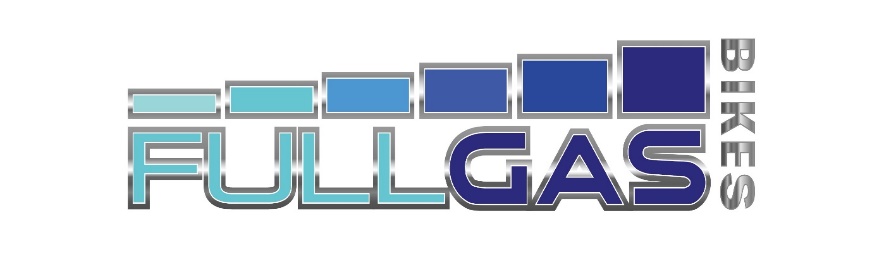 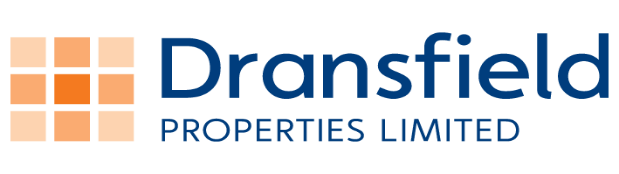 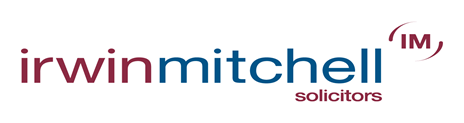 In the interest of your own safety, the CTT and the event promoters strongly advise you to wear a hard shell helmet that meets an internationally accepted safety standard. RIDERS OF 18 YEARS AND UNDER MUST wear an appropriate helmet under regulation 15.Stocksbridge is situated approx. 10 miles North West of Sheffield, . If travelling on the M1, turn off at junction 35A and follow the A616 to roundabout signposted Fox Valley. Take 1st exit and descend into Fox Valley. Headquarters – Full Gas Bikes UK. 2 Fox Valley Way, Stocksbridge, Sheffield, S36 2ABParking – At the HQ – See separate sheet and please park in the highlighted areas. Please complete your registration number when signing on to prevent you getting a ticket.To the start – exit Fox Valley and turn right before turning left into Hunshelf Road. Follow the road to Tata Steel Gate 4. NOTE – direction signs will be displayed on the day. Distance from HQ to the start isCourse Details – start in lay-by near to Gate 4 of Tata Steel and proceed forwards bearing left into , continue up the hill to finish just before brow of hill. Course length – 860 yards. DO NOT cut the corner at the finish (blind corner) as vehicles may be coming down, this will be marshalled. Course Record – MEN - set in 2016 by Joseph Clarke – 2.20.2                                       WOMEN – set in 2016 by Lou Bates – 3.00.1After finishing – Please do not block the road for other riders. When descending the hill back to the H/Q take extreme care as the hill is very steep. OfficialsEvent Secretary – Stewart Smith. . Tel – 07875557461. email – stewyvw@hotmail.co.ukTimekeepers – Christine and Philip Minto       MARSHALS – friends and family of SCCAWARDS.PEA ROYD LANE ONLY - Stocksbridge Town Council Shield to be awarded to the fastest Sheffield based 16 and under rider. £50 for fastest rider to break the course record, men and women. PEA ROYD LANE ROLL OF HONOUR.(Red highlighted are National Championships held on the full length version of the course)MENWOMENMILL BANK ROADPEA ROYD LANECOMBINEDMENMENMEN1st20.001st20.001st40.002nd15.002nd15.002nd25.003rd10.003rd10.003rd15.00WOMEN WOMEN 4th10.001st20.001st20.00WOMEN2nd15.002nd15.001st40.003rd10.003rd10.002nd25.00VETERANSVETERANS3rd15.001st20.001st20.004th10.002nd15.002nd15.00VETERANS3rd10.003rd10.001st40.00JUV/JUNJUV/JUN2nd25.001st20.001st20.003rd15.002nd15.002nd15.004th10.003rd10.00JUV/JUN1st40.002nd25.00TEAM1st10.00 each YEARWINNERCLUBTIME2004JONATHAN DAYUSARCTIC – SHORTER ROCHFORD RT2.33.22005ADAM BLYTHEPINARELLO RT2.41.72006ADAM BLYTHE2.30.12007JIM HENDERSON RC2.39.72008KIT GILHAMKINESIS 2.46.02009MATT CLINTONMIKE  CYCLES2.23.92009DAN FLEEMANCERVELO TEST TEAM3.17.82010NICHOLAS LATIMER CC3.03.22011LEE BALDWINBUXTON CC/SETT VALLEY CYCLES2.27.72012GUNNAR GRONLUNDRST - TRIGON2.28.62013GRAHAM BRIGGSTEAM 2.32.42014JOSEPH CLARKEDERBY MERCURY RC2.28.22014DAN EVANSTEAM ELITE/PAUL BETHALL ELECTRICAL3.24.22015ADAM KENWAYSPORTGRUB/KUOTA2.24.62004---2005SUSAN SMITHTHURCROFT CC5.38.82006---2007---2008---2009---2009ANNA FISCHERMAXGEAR RT4.55.22010---2011SARAH BIRKBYRUTLAND CC4.12.62012NICOLA SODENCHAMPION SYSTEM/MAXGEAR/KYKIOS3.53.42013NICOLA SODENCHAMPION SYSTEM/MAXGEAR/BASE3.43.02014LOU COLLINSBEESTON RC3.26.32014MARYKA SENNEMAKINGSTON WHEELERS4.35.32015NICOLA SODENSTOCKSBRIDGE CC/IRWIN MITCHELL SOLICITORS3.32.1